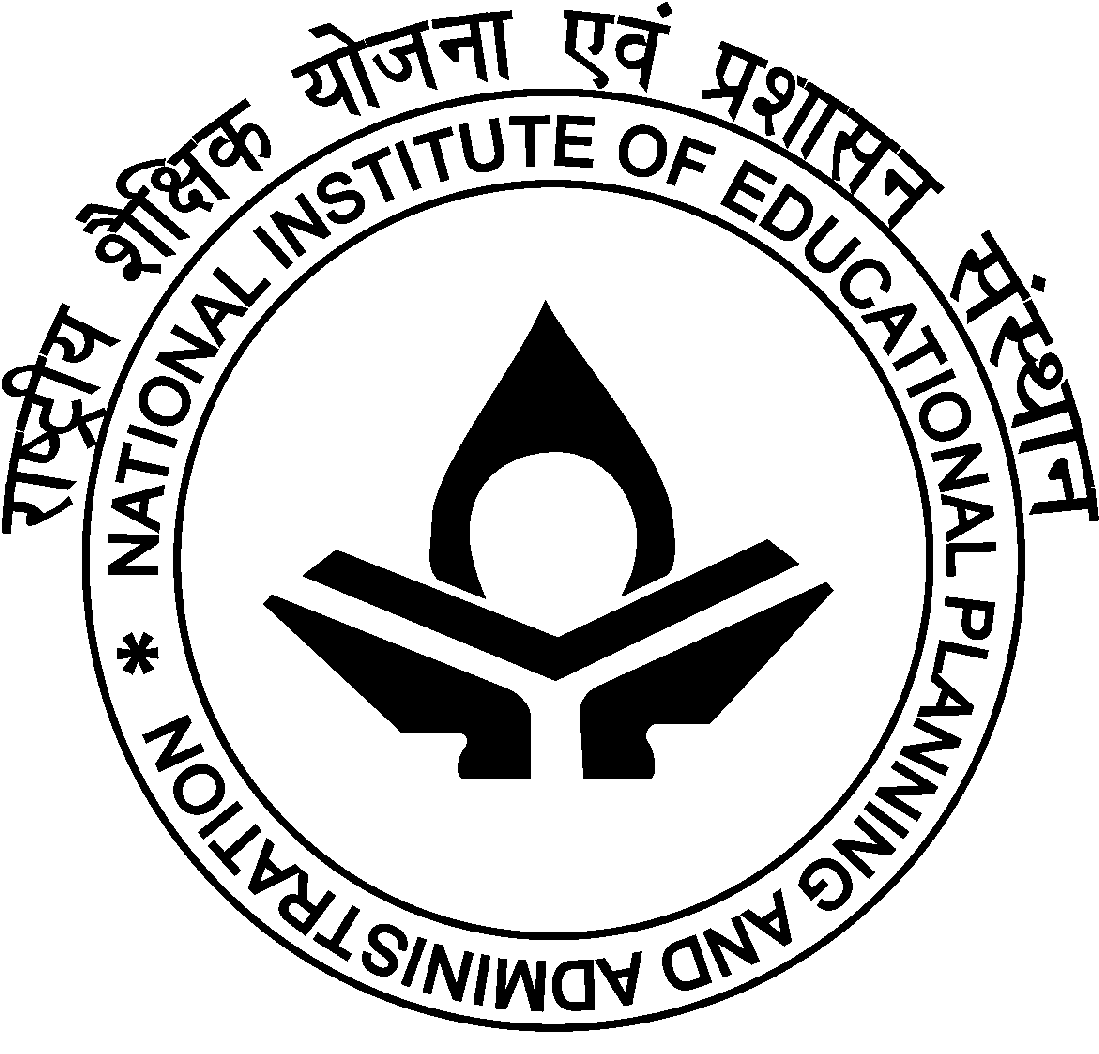 National Institute of Educational Planning and Administration17-B, Sri Aurobindo Marg, New Delhi – 110016[www.niepa.ac.in]FORM FOR THE TRANSFER OF HONORARIUM AND/OR ANY OTHER PAYMENTSTHROUGH NEFT TO THE EXTERNAL EXPERTS FOR REVIEW OF ARTICLES/CHAPTERS/INPUTS FOR THE JOURNAL/BOOKDate:                                                                                                                                                            Signature of the Reviewer/Resource Person/Expert/AuthorSignature of the Programme Coordinator/ Editor/Institute Functionary                                                         Forwarded to the Finance Officer, NIEPA for information and making necessary payments.RegistrarToFinance Officer (NIEPA)1.Name of the Reviewer/Resource Person/Expert/Author (In BLOCK LETTERS)2.Title of the Article/Book/Paper Reviewed------------------------------------------------------------------------------------------------------------------------------------------------------3.Address/Department/Office(Give complete address with Pin Code)------------------------------------------------------------------------------------------------------------------------------------------------------4.PAN No. (attach copy of PAN Card)5.Mobile No.6.Email Address7.Name of the Bank along with Branch and Complete Address------------------------------------------------------------------------------------------------------------------------------------------------------8.Bank Account No.9.IFSC Code of the Bank1.Amount of Honorarium (to be indicated by the Programme Coordinator/Editor/Institute)Rs. …………………………………………………………………………………2.Any other payment to be made(Conveyance/miscellaneous expenses, etc.)Rs. …………………………………………………………………………………